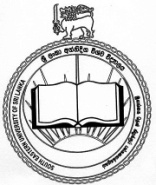 › ,xld w.aksos. úYajúoHd,h,yq;if njd;fpof;Fg; gy;fiyf;fofk;SOUTH EASTERN STAFF DEVELOPMENT CENTREDirector: 067-2255192	   E-mail: directorsdc@seu.ac.lk	          General: 067 2255062 - 64, (Fax: 067-2255217)15.02.2012Registrar,SEUSLDear Sir,ANNUAL REPORT – 2011 Period:	01.01.2011 – 31.12.2011During this period Staff Development Centre conducted the following programmes / activities:The following workshops were conducted at the university premises, Oluvil. The details of the workshops/ programs are described below;
Workshop on “Hospitality Services & Customer care”

Date 		: 	10th April 2011, Sunday 

For whom		: 	Labourers

Resource Person	:	Mr.  A.R.M. Inthikab Alam, Resident Manager
 				Manager/ Sales & Marketing, Serene Pavilions,
 				Wadduwa			
Participants	: 	39Workshop on “University Security System”

Date		: 	30th & 31st July 2011, Saturday & Sunday

For whom		: 	Security Officers

Resource Person	:	Mr. Eranda Gamage 				
 				Rtd. Chief Security Officer,
 				University of Kelaniya			
Participants	: 	22Training Program on “Assistant Registrar/ Assistant Bursar/ Assistant Librarian Examination – 2011”

Date		: 	26th – 29th July & 02nd – 04th August 2011

For whom		: 	Non Academic Staff who applied for the above exam

Resource Persons	:	Mr. A.L. Jaufer Saadique, Registrar, University of Moratuwa
 				Mr. K. Kanagaratnam, Rtd. Bursar, University of Jaffna
 				Mr. H. Abdul Saththar, Registrar, SEUSL
 				Mr. M.B.M. Irshad, Snr. Lecturer, FMC, SEUSL
 				Mr. M.C. Abdul Naazer, Snr. Lecturer, FMC, SEUSL
 				Mr. K.M. Mubarak, Snr. Lecturer, FMC, SEUSL
 				Mr. M.M. Rifaudeen, Acting Librarian, SEUSL
 				Mr. M.M. Abdur Rahuman, Instructor, ELTU, FAC, SEUSL
Participants	: 	28Induction Training on “Teaching Methodology”

Date		: 	30th September, 1st & 2nd October 2011

For whom		: 	Newly recruited temporary assistant lecturers

Resource Persons	:	Mr. K.M. Faleel Haque, Dean/ FAC, SEUSL
 				Mr. M.S.M. Jalaldeen, Dean/ FIA, SEUSL
 				Dr. A.F.M. Ashraff, Snr. Lecturer, FAC, SEUSL
 				Mr. S.M. Ahamed Lebber, Snr. Lecturer, FAC, SEUSL
 				Mr. A.M.M. Razmy, Snr. Lecturer, FAS, SEUSL
 				Mr. K.M. Mubarak, Snr. Lecturer, FMC, SEUSL
 				Dr. A. Jahfer, Head/ Dept. of Acc. & Fin., FMC, SEUSL
 				Dr. A. Jahufer, Snr. Lecturer, FAS, SEUSL
Participants	: 	26One short term course is being conducted at the university premises, Faculty of Applied Sciences, Sammanthurai. The details of the short term course is described below;
Short Term course on “Sinhala Language”
Duration			: 	04 months Scheduled to commence	:	02nd November 2011 	
 					(couldn’t to commence due to the unavoidable circumstances)Commenced		: 	04th January 2012, Wednesday 
Lectures			: 	Wednesdays at 3.30 p.m. to 5.30 p.m.For whom			: 	Non Academic Staff
Resource Persons		:	Mr. A. Wickramaratne, Snr. Lecturer, SEUSL
 					Mr. M.M. Abdur Rahuman, Instructor, SEUSL Participants		: 	25
Approved on 17.03.2011 to Mr. A.N. Ahmed, Snr. Lecturer, Department of Biological Sciences, Faculty of Applied Sciences to participate Seminar on “Environmental Requirements in Sri Lanka” held on 31.03.2011 at Galadari Hotel, Colombo.Approved on 06.04.2011 to Mr. M.C. Alibuhtto, Lecturer (Prob.) in Statistics, Department of Mathematical Science, Faculty of Applied Sciences to participate the short term course on “Analysis of Experimental Data” held on 25 – 27 April 2011 at Postgraduate Institute of Science (PGIS), University of Peradeniya.Payments were made to 47 academic staff for having presented research papers in the International Symposium held on 19 – 21 April 2011 at South Eastern University of Sri Lanka, Oluvil.Approved on 09.06.2011 to reimburse the payment of Mr. I.M. Kalith, Assistant Network Administrator, Faculty of Applied Sciences for the “INET Colombo 2011” conference & workshop (Workshop held on 21st & 22nd May 2011 at University of Colombo School of Computing and Conference held on 23rd & 24th May 2011 at Hilton Hotel, Colombo.)Approved on 19.09.2011 to reimburse the payment of Mr. I.M. Kalith, Assistant Network Administrator, Faculty of Applied Sciences for the “NITC 2011 Conference” held on 24th August 2011 at Galadari Hotel, Colombo)Approved on 21.09.2011 for getting reimbursement to Dr. R. Senthilnithy, Senior Lecturer, Faculty of Applied Sciences to attend the training seminar on “Nano Technology and its Application” held on 30th September 2011 at Adamantane House, RajagiriyaApproved on 21.09.2011 for getting reimbursement to Mr. M.F. Nawas, Senior Lecturer in Chemistry, Faculty of Applied Sciences to participate the workshop on “Science Education Outreach” held on 13th October 2011 at the Institute of Chemistry, Ceylon, 341/22, Welikada, Kotte Road, RajagiriyaApproved on 04.11.2011 for getting registration fee to Dr. R. Senthilnithy, Snr. Lecturer/ FAS, Dr. N.W.B. Balasooriya, Snr. Lecturer/ FAS and Dr. P. Elango, Snr. Lecturer/ FAS to participate the “Global Forum of Sri Lankan Scientists to hardness the knowledge of both local and expatriate scientists for National Development” held on 13 – 15 December 2011.Approved on 30.12.2011 for getting reimbursement to Dr. P. Elango, Snr. Lecturer/ FAS to participate the “Vavuniya Campus Annual Research Session - 2011” held on 16.11.2011 at Vavuniya Campus.Approved on 30.12.2011 for getting reimbursement to Dr. M.J.M. Jafeen, Snr. Lecturer/ FAS to participate the “Global Forum of Sri Lankan Scientists to hardness the knowledge of both local and expatriate scientists for National Development” held on 13 – 15 December 2011.Approved on 06.04.2011 to reimburse the payments of Mrs. F.H. Abdul Rauf, Snr. Lecturer, Faculty of Management & Commerce for having paid annual registration fees to Postgraduate Institute of Agriculture, University of Peradeniya.Approved on 27.06.2011 for getting course fee to Ms. S.M. Murshitha, Lecturer (Prob.) in MIT, FMC to follow the “MSc in Management and Information Technology” at Faculty of Graduate Studies, University of Kelaniya.Approved on 06.12.2011 to Mr. K.M. Mubarak, Snr. Lecture, Mr. A.M.M. Mustafa, Snr. Lecturer, Mr. S. Gunapalan, Snr. Lecturer and Mr. M.B.M. Ismail, Snr. Lecturer to present their research papers at the “National Conference on Regional Development 2011” held on 10th & 11th December 2011.Approved on 06.04.2011 to Mr. M.H.M. Rinos, Mr. A.R. Nasar and Mrs. M.I.F. Kareema, Lecturers (Prob.) to follow the course on “Teaching Methodology” at Eastern University of Sri Lanka started the course in December 2010.Approved on 27.05.2011 to Ms. M.I.F. Kareema, Lecturer in English, ELTU to follow the “Master of Arts (MA) in Linguistics Programme – 2010/2012” at Faculty of Graduate Studies, University of Kelaniya.Approved on 28.10.2011 to Mr. C.M.M. Mansoor, Instructor, Computer Unit, FAC to participate in the research paper presentation at an ICACCT – 2011 International Conference in New Delhi, India held on 05.11.2011Approved on 14.06.2011 to reimburse the payment of Mr. A. Farook, Career Guidance Counselor, Career Guidance Unit for having participated in the workshop on “Developing Positive Attitudes and Motivation” held at Institute of Personnel Management Sri Lanka – IPM, Colombo – 05 on 07.06.2011Approved on 14.11.2011 to Mr. A.L.M. Firoje, Trainee Technical Officer, Department of Physical Science, Faculty of Applied Sciences to follow the Diploma Course in “Laboratory Technology” at the College of Chemical Sciences.Signed/ S.M. Ahmed Lebbe					M.A.C. Salfiya Ummah			Director							For Director/ SDCStaff Development Centre